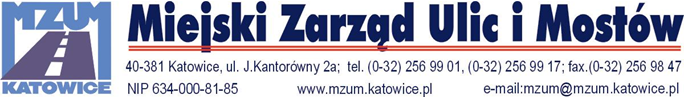 Katowice dnia 06.07.2021rINFORMACJA O KWOCIE NA SFINANSOWANIE ZAMÓWIENIADziałając na podstawie art. 222 ust. 4 ustawy z dnia 11 września 2019 r. Prawo zamówień publicznych Dz.U. 2019 poz. 2019 ze zm., zamawiający przekazuje informację dotyczącą kwoty, jaką zamierza przeznaczyć na sfinansowanie zamówienia:Nazwa postępowania: Kontynuacja zadań remontowych polegających na wymianie i budowie nowych chodników wraz z latarniami w okolicy ulicy Ligockiej i Rolnej w Katowicach. Nr sprawy: 14/VI/2021/WP Wartość brutto: 480.479,00zł.